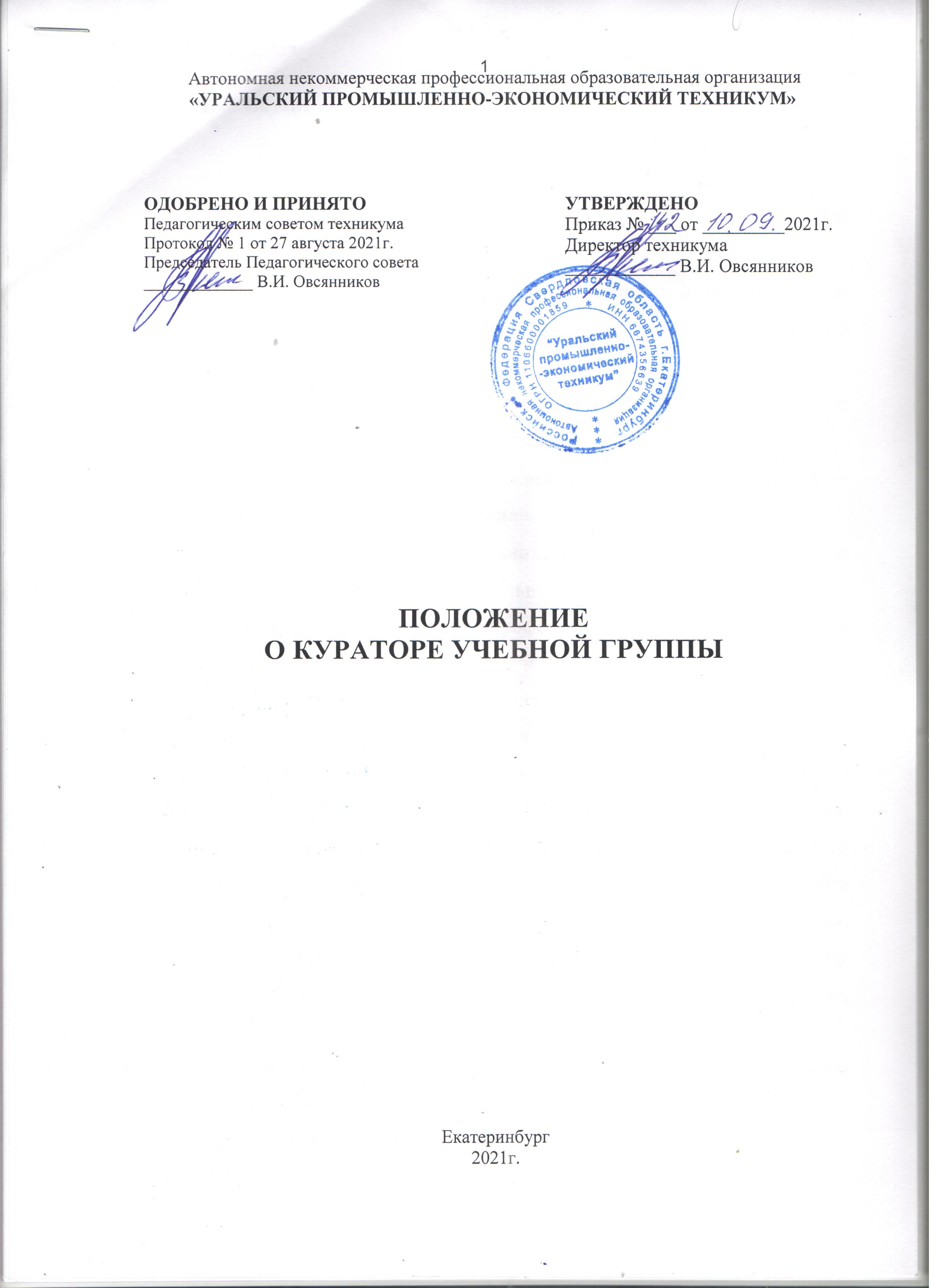 Общие положения1.1. Настоящее положение разработано в соответствии с Федеральным законом РФ от 29.12.2012 № 273-ФЗ "Об образовании в Российской Федерации", Уставом автономной некоммерческой профессиональной образовательной организации «Уральский промышленно-экономический техникум (далее - Техникум),Письмом Министерства Просвещения России № ВБ-1011/08 от 12.05.2020г. «О методических рекомендациях»,Письмом Министерства Просвещения России № АБ-1389/05 от 30.08.2021г. «О направлении информации»,Разъяснениями об организации классного руководства (кураторства) в группах образовательных организаций, реализующих образовательные программы среднего профессионального образования, в том числе программы профессионального обучения.1.2.	Кураторство - профессиональная деятельность педагога, направленная на воспитание обучающегося в группе. Куратор - преподаватель, организующий систему отношений между обществом и обучающимся через разнообразные виды воспитательной работы студенческого коллектива, создающий условия для индивидуального самовыражения каждого обучающегося и осуществляющий свою деятельность в образовательном процессе Техникума. Куратор способствует адаптации обучающихся, уяснению их прав и обязанностей, культурному и физическому совершенствованию, установлению доброжелательных отношений в группе, формированию общих компетенций, обозначенных ФГОС СПО.1.3. Настоящее положение регламентирует деятельность кураторов учебных групп в Техникуме.1.4. Кураторы учебных групп назначаются приказом директора техникума из числа педагогических работников Техникума по представлению заведующих очным отделением сроком на 1 учебный год.1.5 Кураторы учебных групп подчиняются непосредственно заведующим очным отделением.1.6. Куратор учебной группы в своей деятельности руководствуется:Конституцией Российской Федерации;Конвенцией ООН о правах ребёнка;Федеральным законом РФ от 29.12.2012 № 273-ФЗ "Об образовании в Российской Федерации";Государственными Программами развития воспитания;Постановлениями органов управления образованием всех уровней по вопросам образования и воспитания обучающихся;1.7. Куратор учебной группы принимает участие в работе Совета кураторов.1.8. Куратор учебной группы принимает участие в разработке рабочей программы воспитания и календарного плана воспитательной работы Техникума, а после ее утверждения формирует на ее основе календарный план воспитательной работы учебной группы на учебный год.Цели и задачи куратора группыДеятельность куратора группы - целенаправленный, системный, планируемый процесс, строящийся на основе Устава Техникума, иных локальных актах, анализе предыдущей деятельности, на основе личностно – ориентированного подхода к обучающимся с учетом актуальных задач, стоящих перед педагогическим коллективом.Цель деятельности куратора группы - создание условий для формирования компетенций будущего специалиста на основе вовлечения обучающихся в различные виды социально-полезной общественной деятельности.Задачи деятельности куратора группы:создание благоприятных психолого-педагогических условий для развития личности студента путем гуманизации межличностных отношений, формирование навыков  общения  обучающихся,  основанных  на  принципах  взаимного  уважения и взаимопомощи, ответственности, коллективизма и социальной солидарности, особенно обучающихся, находящихся в трудной жизненной ситуации и утративших контакт с родителями (их представителями);формирование необходимых качеств у обучающихся  для  достижения высокого уровня духовно-нравственного развития, основанного на принятии общечеловеческих и российских традиционных духовных ценностей и практической готовности им следовать;формирование внутренней позиции личности обучающегося, однозначно осуждающей негативные явления окружающей социальной действительности;взаимодействие с родителями (законными представителями) обучающихся, повышение их педагогической компетентности, в том числе в вопросах информационной безопасности детей;формирование у обучающихся активной гражданской позиции, чувства ответственности за свою страну, причастности к историко-культурной общности российского народа и судьбе России;формирование    способности    обучающихся    реализовать    свой   потенциал в условиях современного общества, развитие творческого потенциала обучающихся; их организационно-коммуникативных навыков;профилактики правонарушений и употребления психотропных средств;развитие системы студенческого самоуправления, молодёжной политики;формирование потребности к здоровому образу жизни.Функции куратора группыАналитико-прогностическая функция:изучение индивидуальных особенностей обучающихся;выявление  специфики  и  определение  динамики  развития  студенческого коллектива;прогнозирование результатов воспитательной деятельности;предвидение  последствий  складывающихся  в  студенческом  коллективе отношений.Организационно-координирующая функция:координация учебной деятельности каждого обучающегося и всей группы в целом;формирование студенческого коллектива, организация и стимулирование разнообразных  видов  деятельности  обучающихся  в  коллективе:  оказание помощи в планировании общественно-значимой деятельности обучающихся, организация деятельности органов студенческого самоуправления;участие в работе педагогических советов, совета кураторов групп;выбор форм и методов организации индивидуальной и групповой внеклассной деятельности, организация участия группы в мероприятиях Техникума во внеурочное время;забота о физическом и психическом здоровье обучающихся, использование здоровьесберебегающих технологий;ведение документации куратора группы.2.4.3 Коммуникативная функция:развитие и регулирование межличностных отношений	между обучающимися, обучающимися и преподавателями;оказание помощи каждому обучающемуся по адаптации в коллективе;содействие созданию благоприятного климата в коллективе в целом и для каждого отдельного обучающегося;оказание помощи обучающимся в установлении отношений с окружающим социумом.2.4.4. Контрольная функция:контроль за успеваемостью каждого обучающегося;контроль за посещением учебных занятий;контроль за соблюдением Правил внутреннего распорядка обучающихся.Правовой статус куратора группыПравовой статус куратора группы как педагогического работника - это совокупность прав и свобод (в том числе академических), трудовых прав, социальных гарантий и компенсаций, ограничений, обязанностей и ответственности, которые установлены законодательством	Российской Федерации и законодательством субъектов Российской Федерации.Куратор группы имеет право:знакомиться с проектами решений руководства Техникума, касающихся его деятельности;запрашивать и получать от руководителей и специалистов структурных подразделений Техникума информацию и документы, необходимые для выполнения своих должностных обязанностей;принимать участие в совещаниях, на которых обсуждаются вопросы, имеющие отношение к воспитательной работе Техникума, вносить предложения по совершенствованию воспитательной работы в Технику, принимать участие в разработке локальных нормативных актов техникума, касающихся воспитательной работы;присутствовать на экзаменах, учебных и практических занятиях в своей учебной группе;принимать участие в решении вопросов относящихся к обучающимся учебной группы;рекомендовать кандидатуру из числа обучающихся на должность председателя Студенческого совета;информировать руководство Техникума о нарушениях, допускаемых обучающимися и сотрудниками Техникума в процессе учебной и воспитательной работы;требовать от руководства Техникума оказания содействия в исполнении своих должностных обязанностей и прав;знакомиться с жалобами и другими документами, содержащими оценку его работы, давать по ним объяснения;повышать квалификацию;выносить на рассмотрение директору и педагогическому совету предложения о поощрении обучающихся за достигнутые успехи и высокие результаты в учебе, активное участие в общественной деятельности и т.д.;представлять директору Техникума и Педагогическому совету предложения о наложении дисциплинарных взысканий на обучающихся своей группы;регулярно получать информацию о физическом и психическом здоровье студентов группы;выносить на рассмотрение администрации Техникума, Педагогического совета, органов студенческого самоуправления предложения, инициативы, как от коллектива группы, так и от своего имени;получать своевременную методическую и организационно-педагогическую помощь от руководства Техникума, а также органов студенческого самоуправления;самостоятельно планировать воспитательную работу с коллективом группы,приглашать в Техникум родителей (законных представителей) обучающихся по проблемам, связанным с поведением или обучением обучающегося и другим вопросам;куратор группы имеет право на защиту собственной чести, достоинства и профессиональной репутации в случае несогласия с оценками его деятельности со стороны администрации Техникума, родителей, обучающихся, других педагогов, на творчество, инициативу в освоении образовательных и развивающих программ.Обязанности куратора группыЗнать Конституцию РФ, Федеральные законы РФ и органов управления образованием  по  вопросам  образования,  Конвенцию  о  правах  ребенка, возрастную педагогику и социальную психологию, психологию отношений, индивидуальные 	и возрастные особенности подростков, возрастную физиологию, педагогическую и медицинскую  этику,  теорию  и  методику воспитательной работы, организации свободного времени студентов, основы трудового	законодательства,	правила и нормы	охраны труда, техники безопасности, противопожарной безопасности.Определять стратегию воспитательных действий, как в группе, так и в индивидуальном личностном развитии. Знакомить обучающихся с организацией учебного процесса, Уставом Техникума, Правилами внутреннего распорядка обучающихся, требовать их соблюдения.Ежегодно в начале учебного года знакомить обучающихся с их правами и обязанностями, с нормативной документацией, регламентирующей деятельность Техникума и обучающихся, а также с информационными ресурсами и системой дистанционного обучения техникума.В обязательном порядке на первом классном часе знакомить обучающихся под роспись в журнале инструктажей со следующими инструкциями:инструкция по технике безопасности и охране труда;инструкция по противопожарной безопасности;инструкция по технике безопасности при работе в компьютерном кабинете.Осуществлять сбор информации об обучающихся группы (Ф.И.О., дата рождения,  место  рождения,  адрес  проживания  и  место  прописки,  адрес родителей, контактные телефоны, особенности характера, состояние здоровья) для заполнения журнала куратора группы.Разрабатывать план воспитательной работы на учебный год в соответствии с календарным планом воспитательной работы техникума.Проводить работу по оценке степени адаптации первокурсников в Техникуме и выяснения сплоченности, эмоциональной и деловой атмосферы в группе. Оказывать помощь обучающимся в быстрой и безболезненной адаптации к системе обучения в Техникуме.Направлять усилия на создание в группе организованного сплоченного коллектива формирования актива группы, строя свою работу на индивидуальном	подходе к обучающимся. Из числа обучающихся назначать старосту, заместителя старосты. Привлекать обучающихся к общественным поручениям.Постоянно контролировать посещаемость	занятий и текущую успеваемость обучающихся. Выявлять причины неуспеваемости обучающихся, организовывать оказание помощи неуспевающим обучающимся.Контролировать составление ведомостей ежемесячной успеваемости и посещаемости.Регулярно	проводить  классные  часы  в  учебной  группе  с  целью обсуждения	и	осуществления	контроля посещаемости и успеваемости, содействовать формированию у обучающихся мотивации к обучению, оказывать поддержку талантливых обучающихся. Осуществлять меры, направленные на сохранение контингента обучающихся учебной группы.При решении вопроса об отчислении обучающегося, в обязательном порядке, приглашать его на педагогический совет. Если студенту нет 18 лет, отчисление  не  может  быть  проведено  при  отсутствии  на  педагогическом совете родителей студента или его законных представителей.Регулярно, в соответствии с планом воспитательной работы проводить тематические классные часы по повышению культурного уровня, развитию творческих способностей, профессиональной направленности обучающихся, проведение экскурсий, посещение исторических и памятных мест, театров, концертов, выставок.Принимать участие с обучающимися в мероприятиях группы и Техникума, согласно плана работы внутритехникумовских мероприятий.Осуществлять патриотическое воспитание обучающихся.Вести активную борьбу за здоровый образ жизни, привлекать специалистов по проблемам СПИДа, алкоголизма, наркомании, экстремизма и терроризма. Участвовать в программе профилактики правонарушений.Организовать воспитательную работу во взаимодействии с родителями обучающихся. Проводить родительские собрания в течение учебного года (не менее трех).Регулярно информировать родителей об особенностях осуществления образовательного процесса в техникуме, событиях жизни группы, дисциплине и успеваемости студентов. Проводить индивидуальную работу с обучающимися и их родителями. Организовать взаимодействие с преподавателями учебных дисциплин, работающих в учебной группе. Приглашать их на родительские собрания в группе.Готовить характеристики обучающихся учебной группы. Оказывать помощь в организации диспансеризации и других форм медицинского обслуживания обучающихся.Принимать участие в работе совета кураторов групп..Своевременно	оформлять	документацию	группы. Вести журнал куратора группы и оформлять всю необходимую документацию (ведомость ежемесячной аттестации, сводную ведомость промежуточной аттестации, протоколы родительских собраний, отчет о воспитательной работе и т.д.).Оформлять методические материалы по классному руководству (планы и сценарии проводимых мероприятий).По требованию администрации техникума готовить и предоставлять отчеты различной формы о группе и собственной работе. Отчеты могут быть заслушаны на педагогическом совете, совете кураторов  или административном совещании.Планирование и организация деятельности куратора учебной группыДеятельность куратора группы строится в следующем порядке:Куратор группы ежедневно:определяет отсутствующих на занятиях и опоздавших обучающихся, выясняет причины их отсутствия или опоздания, проводит профилактическую работу по предупреждению опозданий и пропусков учебных занятий;организует различные формы индивидуальной работы с обучающимися, в том числе, в случае возникновения девиации в их поведении;Куратор группы еженедельно:проводит классный час в соответствии с планом воспитательной работы;организует работу с родителями (по ситуации);проводит работу с учителями-предметниками, работающими в группе (по ситуации);анализирует  состояние  успеваемости  в  группе  в  целом  и  у  отдельных студентов;Куратор группы ежемесячно:организует работу актива группы;решает организационные вопросы в группе;проводит классный час по итогам ежемесячной аттестации;рекомендует заведующему отделением применение мер дисциплинарного взыскания и поощрения к студентам учебной группы.Куратор группы в течение семестра:оформляет и заполняет журнал куратора;проводит  анализ  выполнения  плана  воспитательной  работы  за  семестр, состояние успеваемости и уровня воспитанности обучающихся;проводит коррекцию плана воспитательной работы на новый семестр;проводит родительское собрание в группе.Куратор группы ежегодно:составляет план воспитательной работы в группе на основе программы воспитательной работы Техникума;составляет отчет о проделанной воспитательной работе в учебной группе.Ответственность куратора учебной группыКуратор группы несет ответственность за:жизнь и здоровье обучающихся во время проводимых им мероприятий;неисполнение или ненадлежащее исполнение без уважительных причин Устава и Правил внутреннего распорядка Техникума, иных локальных нормативных актов, законных распоряжений директора Техникума, должностных обязанностей, установленных настоящим Положением.Критерии оценки эффективности работы куратора группыНаличие плана воспитательной работы и отметок о его выполнении.Динамика успеваемости, посещаемости, личные достижения студентов группы.Эффективность организации работы с родителями (количество родительских собраний, уровень информированности родителей об учебных показателях студентов).Участие группы в мероприятиях, проводимых в техникуме.Уровень самоуправления в учебной группе.Уровень сохранности контингента студентов группы (процент отсева).Участие в работе совета кураторов.Наличие методразработок внеклассных мероприятий.Наличие и качество ведения документации, предусмотренной данным положением.Порядок оказания ежемесячного денежного вознаграждения за классное руководство (кураторство) педагогическим работникамС 1 сентября 2021 г. педагогическим работникам, осуществляющим классное руководство (кураторство) в учебных группах Техникума приказом директора техникума устанавливается ежемесячное денежное вознаграждение в размере 5 тысяч рублей за каждую учебную группу.Классное руководство (кураторство) является для педагогических работников видом дополнительной работы, которая может выполняться ими только с их письменного согласия и за дополнительную оплату, что предусматривается в трудовом договоре.При недостаточном количестве педагогических работников или при отсутствии желания у отдельных из них осуществлять классное руководство (кураторство) на одного педагогического работника с его письменного согласия может быть возложено классное руководство (кураторство) в двух группах, в том числе временно в связи с заменой другого педагогического работника, отсутствующего по болезни или иным причинам.В случае необходимости классное руководство (кураторство) в группах может также осуществляться педагогическими работниками из числа руководителей и других работников Техникума.Предусматривается   возможность   отмены    выплат   за   классное   руководство (кураторство) за неисполнение или ненадлежащее исполнение педагогическим работником работы по классному руководству (кураторству) по его вине.Приложение 1Журнал куратора учебной группыАвтономная некоммерческая профессиональная образовательная организация «УРАЛЬСКИЙ ПРОМЫШЛЕННО-ЭКОНОМИЧЕСКИЙ ТЕХНИКУМ»ЖУРНАЛ
КУРАТОРА УЧЕБНОЙ ГРУППЫКуратор учебной группы: Группа: 202_ / 202_ учебный годПОЛЕЗНАЯ  ИНФОРМАЦИЯСписок студентов группыСведения о родителяхСписок преподавателей, работающих в группеСведения об участии студентов  в групповых и общетехникумовских делахПримечание. Участие в деле отмечается условным значком, для оценки качества можно применить цветовую гамму.ДНЕВНИК КУРАТОРАИНДИВИДУАЛЬНАЯ РАБОТА СО СТУДЕНТАМИ РАБОТА С РОДИТЕЛЯМИАНАЛИЗ   РАБОТЫ ЗА   202_/202_   УЧЕБНЫЙ   ГОД_____________________________________________________________________________________________________________________________________________________________________________________________________________________________________________________________________________________________________________________________________________________________________________________________________________________________________________________________________________________________________________________________________________________________________________________________________________________________________________________________________________________________________________________________________________________________________________________________________________________________________________________________________________________________________________________________________________________________________________________________________________________________________________________________________________________________________________________________________________________________________________________________________________________________________________________________________________________________________________________________________________________________________________________________________________________________________________________________________________________________________________________________________________________________________________________________________________________________________________________________________________________________________________________________________________________________________________________________________________________________________________________________________________________________________________________________________________________________________________________________________________________________________________________________________________________________________________________________________________________________________________________________________________________________________________________________________________________________________________________________________________________________________________________________________________________________________________________________________________________________________________________________________________________________________________________________________________________________________________________________________________________________________________________________________________________________________________________________________________________________________________________________________________________________________________________________________________________________________________________________________________________________________________________________________________________________________________________________________________________________________________________________________________________________________________________________________________________________________________________________________________________________________________________________________________________________________________________________________________________________________________________________________________________________________________________________________________________________________________________________________________________________________________________________________________________________________________________________________________________________________________________________________________________________________________________________№Фамилия, имя, отчествоДата рожденияТелефон Адрес электронной почты123456789101112131415161718192021222324252627282930№Фамилия, имя, отчествоТелефон Адрес электронной почты1234567891011121314151617181920212223242526272829303132ПредметФамилия, имя, отчествоТелефон№Фамилия, имя5.10.20201234567891011121314151617181920212223242526272829303132Дата проведенияВиды деятельности, мероприятия и формы занятийАнализ, наблюденияДатаВид работыДатаВид работы